МІСЦЕВЕ САМОВРЯДУВАННЯ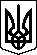 ЛЯШКІВСЬКА СІЛЬСЬКА РАДА      ДНІПРОВСЬКОГО  РАЙОНУ ДНІПРОПЕТРОВСЬКОЇ ОБЛАСТІ		ВОСЬМОГО  СКЛИКАННЯДЕСЯТА  СЕСІЯ_____________________________________________________Р І Ш Е Н Н ЯПро здійснення повноважень у сфері державної реєстрації виконавчим органом Ляшківської  сільської ради     Відповідно до п. 5 ч.1 ст. 26 Закону України «Про місцеве самоврядування в Україні», Закону України «Про державну реєстрацію речових прав на нерухоме майно та їх обтяжень» у зв’язку з віднесенням до делегованих повноважень виконавчих органів сільських, селищних, міських рад повноважень щодо державної реєстрації речових прав на нерухоме майно та їх обтяжень, юридичних осіб, фізичних осіб-підприємців та громадських формувань, сільська рада вирішила : 1. Повноваження у сфері державної реєстрації речових прав на нерухоме майно та їх обтяжень покласти на виконавчий комітет Ляшківської сільської ради передбачені Законом України «Про державну реєстрацію речових прав на нерухоме майно та їх обтяжень».2. Обов'язки з державної реєстрації речових прав на нерухоме майно та їх обтяжень  покласти на державного реєстратора виконавчого комітету Ляшківської  сільської ради.3. Вжити необхідних заходів щодо матеріально-технічної організації та забезпечення діяльності державного реєстратора виконавчого комітету Ляшківської  сільської ради.4. Координацію роботи щодо виконання цього рішення покласти на сільського голову Омелян Ю.В.,  контроль – на постійну комісію з питань планування фінансів, бюджету та соціально-економічного розвитку.           Сільський  голови		                               Ю.Омелянс.Ляшківкавід 28.01.2022 р№ 571 -10/8МІСЦЕВЕ САМОВРЯДУВАННЯ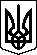 ЛЯШКІВСЬКА СІЛЬСЬКА РАДАДНІПРОВСЬКОГО РАЙОНУ ДНІПРОПЕТРОВСЬКОЇ ОБЛАСТІВОСЬМОГО СКЛИКАННЯДЕСЯТА СЕСІЯР І Ш Е Н Н ЯПро надання  дозволу на розробку технічноїдокументації  з  нормативної  грошової оцінки земельнаселеного пункту села Шарівка Ляшківської сільської радиЗ метою забезпечення економічного регулювання земельних відносин, визначення розмірів плати за землю у населеному пункті села Шарівка Ляшківської сільської ради, у відповідності до ст.142 Конституції України, керуючись ст. ст. 12, 83, 122, 201 Земельного кодексу України, ст. 6, 15, 18 Закону України «Про оцінку земель», Порядком нормативної грошової оцінки земель населених пунктів, затвердженого наказом Міністерства аграрної політики та продовольства України від 25 листопада 2016 року № 489, п. 34 ч. 1 ст. 26, 59 Закону України «Про місцеве самоврядування в Україні», сільська рада ВИРІШИЛА:1.Надати дозвіл  на розробку технічної  документації  з нормативної  грошової  оцінки земель населеного пункту села Шарівка Ляшківської сільської ради  Дніпровського  району Дніпропетровської області .  2.Уповноважити сільського голову укласти від  імені Ляшківської  сільської ради договір з підрядною організацією на розробку технічної документації  з нормативної грошової оцінки земель села Шарівка Ляшківської сільської ради  Дніпровського  району Дніпропетровської області. 3.Розроблену технічну документацію з нормативно грошової оцінки земель подати на затвердження сесії Ляшківської сільської ради згідно  чинного законодавства.4. Контроль за виконанням даного рішення покласти на постійну комісію з питань агропромислового розвитку та землекористування.Сільський голова:                                               Ю.Омелянс. ЛяшківкаВід 28.01.2022 р.№   572 -10/8МІСЦЕВЕ САМОВРЯДУВАННЯ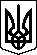 ЛЯШКІВСЬКА СІЛЬСЬКА РАДА      ДНІПРОВСЬКОГО  РАЙОНУ ДНІПРОПЕТРОВСЬКОЇ ОБЛАСТІ		ВОСЬМОГО  СКЛИКАННЯДЕСЯТА  СЕСІЯ_____________________________________________________                                                             Р І Ш Е Н Н Я Про преміювання сільського голови до  Міжнародного жіночого дня 8 БерезняВідповідно до статті 21 Закону України «Про службу  в органах місцевого самоврядування в Україні», Закону України «Про оплату  праці», підп. 2 п. 2постанови Кабінету Міністрів України від 09.03.2006 року№ 268 «Про упорядкування структури та умов праці працівників апарату органів виконавчої влади, органів прокуратури, судів та інших органів»,  згідно рішення сесії № 514-9/8, від 21.12.2021 року, ст. 26 Закону України „ Про місцеве самоврядування в Україні ”,  сільська радаВ И Р І Ш И Л А : 1.  Преміювати Омелян Юлію Вікторівну, сільського голову   в  розмірі посадового окладу до Міжнародного жіночого дня 8 Березня. 2. Головному бухгалтеру  Шарівській Т.В.  здійснити нарахування та виплату коштів у лютому місяці.3. Контроль за виконанням даного рішення покласти на постійну комісію з питань планування фінансів, бюджету  та соціально-економічного розвитку.                    Сільський  голови		                               Ю.Омелянс.Ляшківкавід 28.01.2022 р№ 573 -10/8